- 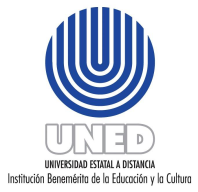 Para:		Señor Rector, Vicerrectores, Auditor, Directores, Jefes de Oficina, Jefes de Sede y Coordinadores.De:		Mag. Rosa María Vindas Chaves, jefe		Oficina de Recursos Humanos.Asunto:	COMUNICACIÓN DE APERTURA DEL PERIODO DE RECEPCIÓN DE OFERTAS PARA EL CONCURSO INTERNO 18-03 (actualización 2021) PROMOVIDO PARA:ACTUALIZACIÓN DEL REGISTRO DE ELEGIBLES DE LAS CLASES OCUPACIONALES DE LA CATEGORÍA 3 A LA 30.Fecha: 	lunes 5 de abril 2021.				ORH-URSP-2021-0509.Con el propósito de actualizar el registro de elegibles para las clases ocupacionales de la 3 a la 30, se les informa la apertura del período de recepción de ofertas al concurso interno 18-03 (2021). En el proceso deben reclutarse los funcionarios que deseen ingresar por primera vez al registro y aquellos que ya formaban parte y deseen actualizar su condición en el mismo.Les recordamos que los registros de elegibles se estructuran para llenar todos los puestos pertenecientes a una clase y no para puestos específicos asignados a una dependencia específica. Su objetivo primordial es estimular la promoción interna y agilizar los procesos de selección, al garantizar que en el momento en que sea necesario un nombramiento, exista un listado de personas que previamente hayan demostrado idoneidad.Agradecemos que esta comunicación la hagan del conocimiento del personal que labora en la dependencia a su cargo, con el objetivo de garantizar la participación  de las personas interesadas en formar parte del registro.c/    ArchivoTRABAJADOR MISCELANEOOFICIAL DE SEGURIDADOPERADORES DE SERVICIOS DE APOYOTECNICO ESPECIALIZADOAUXILIARES ADMINISTRATIVOSAUXILIAR DE SEDEASISTENTE DE SERVICIOS UNIVERSITARIOS TÉCNICOS UNIVERSITARIOS** Nota1: Es requisito para todo funcionario que sea nombrado de un registro de elegibles:Recibir  los cursos de “Ética Profesional en la Función Pública”, “Inducción a la UNED” e “Introduccion al Control Interno.Tener disponibilidad a variar su horario de acuerdo a las necesidades de la Institución y a viajar a los Centros Universitarios.Es condición para los puestos auxiliares, asistenciales y técnicos el dominio de procesadores de palabras, hojas electrónicas, bases de datos y graficadores.Nota 2: Con el propósito de reconocer el conocimiento institucional, adicional a la base (100) se reconocerá un 0.1 por año laborado en la Institución.PERIODO DE RECEPCIÓN DE DOCUMENTOSSe recibirán ofertas hasta el jueves 15 de abril año del 2021, únicamente mediante el correo electrónico lipicado@uned.ac.cr	Las personas interesadas en reclutarse deberán presentar: Boleta de inclusión en el concurso (ver adjunto), antes de la fecha de cierre de la recepción de ofertas, al correo electrónico lipicado@uned.ac.cr (este es el único medio por el cual se aceptarán postulaciones y se realizarán los acuses de recibo de las mismas) Les recordamos que el usuario ursp@uned.ac.cr es exclusivamente para la divulgación, por lo que no se reciben postulaciones por este medio. Originales y fotocopia de la documentación que no se encuentre contenida en su expediente de personal: títulos académicos (en caso de los títulos obtenidos en el extranjero debe presentar documento de reconocimiento y equiparación del mismo), títulos de cursos y/o capacitaciones, publicaciones realizadas, etc.En el caso de:la experiencia laboral externa a la UNED y que implique funciones vinculadas al puesto para el cual concursa deberá aportar certificación de la misma, la cual debe de especificar: nombre de la empresa o institución, tiempo laborado, jornada laboral, puestos ocupados, funciones específicas de los mismos y el lapso (años y meses) en que desempeño dichos cargos.La experiencia laboral en la UNED en la que no haya mediado acción de personal, debe aportarse constancia de la misma emitida por la instancia competente.Las capacitaciones debe aportar fotocopia y original de las certificaciones o títulos que no consten a la fecha de cierre del concurso en su expediente de personal.Se les recuerda que es responsabilidad de los funcionarios mantener actualizada la documentación contenida en el expediente de personal, ya que la verificación del cumplimiento de los requisitos indispensables y la valoración de atestados se realiza a partir de la evidencia incluida en el mismo al momento de cierre del concurso.No se recibirán ofertas enviadas a un usuario diferente a lipicado@uned.ac.cr , ni condiciones o fuera del periodo de reclutamiento estipulado en esta comunicación.CategoríaRequisitosBasesBasesCategoríaRequisitosCriterioPeso03Tercer año de secundaria aprobado.Combinación equivalente de estudios  y experiencia, contando como mínimo con la conclusión de estudios primarios.Estudios30 %03Tercer año de secundaria aprobado.Combinación equivalente de estudios  y experiencia, contando como mínimo con la conclusión de estudios primarios.Experiencia40 %03Tercer año de secundaria aprobado.Combinación equivalente de estudios  y experiencia, contando como mínimo con la conclusión de estudios primarios.Evaluación Psicométrica20 %03Tercer año de secundaria aprobado.Combinación equivalente de estudios  y experiencia, contando como mínimo con la conclusión de estudios primarios.Evaluación del desempeño10 %CategoríaRequisitosBasesBasesCategoríaRequisitosCriterioPeso06Tercer año de secundaria aprobado.6 meses de experiencia.Combinación equivalente de estudios  y experiencia.Curso de Manejo de Armas aprobado por el Ministerio de Seguridad Pública y licencia de portar armas, extendida por la autoridad competente, en caso de que el puesto lo requiera.Estudios10 %06Tercer año de secundaria aprobado.6 meses de experiencia.Combinación equivalente de estudios  y experiencia.Curso de Manejo de Armas aprobado por el Ministerio de Seguridad Pública y licencia de portar armas, extendida por la autoridad competente, en caso de que el puesto lo requiera.Capacitaciones 10 %06Tercer año de secundaria aprobado.6 meses de experiencia.Combinación equivalente de estudios  y experiencia.Curso de Manejo de Armas aprobado por el Ministerio de Seguridad Pública y licencia de portar armas, extendida por la autoridad competente, en caso de que el puesto lo requiera.Experiencia40 %06Tercer año de secundaria aprobado.6 meses de experiencia.Combinación equivalente de estudios  y experiencia.Curso de Manejo de Armas aprobado por el Ministerio de Seguridad Pública y licencia de portar armas, extendida por la autoridad competente, en caso de que el puesto lo requiera.Evaluación Psicométrica30 %06Tercer año de secundaria aprobado.6 meses de experiencia.Combinación equivalente de estudios  y experiencia.Curso de Manejo de Armas aprobado por el Ministerio de Seguridad Pública y licencia de portar armas, extendida por la autoridad competente, en caso de que el puesto lo requiera.Evaluación del desempeño10 %PuestoRequisitosBasesBasesPuestoRequisitosCriterioPesoOPERADOR DE SERVICIOS DE APOYO  1Categoría 06Bachillerato de secundaria aprobado.Seis meses de experiencia.Combinación equivalente de estudios y experiencia.Licencias B2 y C2 en el caso de que la función que realiza así lo requiera. Licencia A3, cuando sea requerido para ejecutar su labor.Estudios30 %OPERADOR DE SERVICIOS DE APOYO  1Categoría 06Bachillerato de secundaria aprobado.Seis meses de experiencia.Combinación equivalente de estudios y experiencia.Licencias B2 y C2 en el caso de que la función que realiza así lo requiera. Licencia A3, cuando sea requerido para ejecutar su labor.Experiencia40 %OPERADOR DE SERVICIOS DE APOYO  1Categoría 06Bachillerato de secundaria aprobado.Seis meses de experiencia.Combinación equivalente de estudios y experiencia.Licencias B2 y C2 en el caso de que la función que realiza así lo requiera. Licencia A3, cuando sea requerido para ejecutar su labor.Evaluación Psicométrica20 %OPERADOR DE SERVICIOS DE APOYO  1Categoría 06Bachillerato de secundaria aprobado.Seis meses de experiencia.Combinación equivalente de estudios y experiencia.Licencias B2 y C2 en el caso de que la función que realiza así lo requiera. Licencia A3, cuando sea requerido para ejecutar su labor.Evaluación del desempeño10 %OPERADOR DE SERVICIOS DE APOYO  1Categoría 06Bachillerato de secundaria aprobado.Seis meses de experiencia.Combinación equivalente de estudios y experiencia.Licencias B2 y C2 en el caso de que la función que realiza así lo requiera. Licencia A3, cuando sea requerido para ejecutar su labor.OPERADOR DE SERVICIOS DE APOYO  2Categoría 09Bachillerato de secundaria aprobado.Un año de experiencia específica en el área.Licencias B1, B2 y C2 ó A3, en el caso de que algún puesto la requiera.Estudios20 %OPERADOR DE SERVICIOS DE APOYO  2Categoría 09Bachillerato de secundaria aprobado.Un año de experiencia específica en el área.Licencias B1, B2 y C2 ó A3, en el caso de que algún puesto la requiera.Capacitaciones 10 %OPERADOR DE SERVICIOS DE APOYO  2Categoría 09Bachillerato de secundaria aprobado.Un año de experiencia específica en el área.Licencias B1, B2 y C2 ó A3, en el caso de que algún puesto la requiera.Experiencia40 %OPERADOR DE SERVICIOS DE APOYO  2Categoría 09Bachillerato de secundaria aprobado.Un año de experiencia específica en el área.Licencias B1, B2 y C2 ó A3, en el caso de que algún puesto la requiera.Evaluación Psicométrica20 %OPERADOR DE SERVICIOS DE APOYO  2Categoría 09Bachillerato de secundaria aprobado.Un año de experiencia específica en el área.Licencias B1, B2 y C2 ó A3, en el caso de que algún puesto la requiera.Evaluación del desempeño10 %OPERADOR DE SERVICIOSDE APOYO  3Categoría 12Bachillerato de secundaria y técnico medio aprobado en una especialidad atinente o técnico del INA.Un año de experiencia.Combinación equivalente de estudios  y experiencia.Estudios10 %OPERADOR DE SERVICIOSDE APOYO  3Categoría 12Bachillerato de secundaria y técnico medio aprobado en una especialidad atinente o técnico del INA.Un año de experiencia.Combinación equivalente de estudios  y experiencia.Capacitaciones 15 %OPERADOR DE SERVICIOSDE APOYO  3Categoría 12Bachillerato de secundaria y técnico medio aprobado en una especialidad atinente o técnico del INA.Un año de experiencia.Combinación equivalente de estudios  y experiencia.Experiencia45 %OPERADOR DE SERVICIOSDE APOYO  3Categoría 12Bachillerato de secundaria y técnico medio aprobado en una especialidad atinente o técnico del INA.Un año de experiencia.Combinación equivalente de estudios  y experiencia.Evaluación Psicométrica20 %OPERADOR DE SERVICIOSDE APOYO  3Categoría 12Bachillerato de secundaria y técnico medio aprobado en una especialidad atinente o técnico del INA.Un año de experiencia.Combinación equivalente de estudios  y experiencia.Evaluación del desempeño10 %TÉCNICO ESPECIALIZADOCategoría 26COPIAR REQUISITOS DEL MANUALEstudios10  %TÉCNICO ESPECIALIZADOCategoría 26COPIAR REQUISITOS DEL MANUALCapacitaciones 10  %TÉCNICO ESPECIALIZADOCategoría 26COPIAR REQUISITOS DEL MANUALExperiencia50  %TÉCNICO ESPECIALIZADOCategoría 26COPIAR REQUISITOS DEL MANUALEvaluación Psicométrica20  %TÉCNICO ESPECIALIZADOCategoría 26COPIAR REQUISITOS DEL MANUALEvaluación del desempeño10 %PuestoRequisitosBasesBasesPuestoRequisitosCriterioPesoAUXILIAR ICategoría 06Bachillerato de secundaria.Combinación equivalente de estudios y experiencia como mínimo tercer año de secundaria aprobado.Estudios30 %AUXILIAR ICategoría 06Bachillerato de secundaria.Combinación equivalente de estudios y experiencia como mínimo tercer año de secundaria aprobado.Capacitaciones 10 %AUXILIAR ICategoría 06Bachillerato de secundaria.Combinación equivalente de estudios y experiencia como mínimo tercer año de secundaria aprobado.Experiencia30 %AUXILIAR ICategoría 06Bachillerato de secundaria.Combinación equivalente de estudios y experiencia como mínimo tercer año de secundaria aprobado.Evaluación Psicométrica20 %AUXILIAR ICategoría 06Bachillerato de secundaria.Combinación equivalente de estudios y experiencia como mínimo tercer año de secundaria aprobado.Evaluación del desempeño10 %AUXILIAR IICategoría 09Bachillerato de secundaria.Seis meses de experiencia.Combinación equivalente de estudios y experiencia, como mínimo quinto año.Estudios20 %AUXILIAR IICategoría 09Bachillerato de secundaria.Seis meses de experiencia.Combinación equivalente de estudios y experiencia, como mínimo quinto año.Capacitaciones 10 %AUXILIAR IICategoría 09Bachillerato de secundaria.Seis meses de experiencia.Combinación equivalente de estudios y experiencia, como mínimo quinto año.Experiencia40 %AUXILIAR IICategoría 09Bachillerato de secundaria.Seis meses de experiencia.Combinación equivalente de estudios y experiencia, como mínimo quinto año.Evaluación Psicométrica20 %AUXILIAR IICategoría 09Bachillerato de secundaria.Seis meses de experiencia.Combinación equivalente de estudios y experiencia, como mínimo quinto año.Evaluación del desempeño10 %AUXILIAR IIICategoría 12Bachillerato de secundaria.Técnico medio o título de una institución parauniversitaria en una especialidad atinente al cargo.Un año de experiencia en labores atinentes al cargo.Combinación equivalente de estudios y experiencia, como mínimo quinto  año.Estudios10 %AUXILIAR IIICategoría 12Bachillerato de secundaria.Técnico medio o título de una institución parauniversitaria en una especialidad atinente al cargo.Un año de experiencia en labores atinentes al cargo.Combinación equivalente de estudios y experiencia, como mínimo quinto  año.Capacitaciones 15 %AUXILIAR IIICategoría 12Bachillerato de secundaria.Técnico medio o título de una institución parauniversitaria en una especialidad atinente al cargo.Un año de experiencia en labores atinentes al cargo.Combinación equivalente de estudios y experiencia, como mínimo quinto  año.Experiencia45 %AUXILIAR IIICategoría 12Bachillerato de secundaria.Técnico medio o título de una institución parauniversitaria en una especialidad atinente al cargo.Un año de experiencia en labores atinentes al cargo.Combinación equivalente de estudios y experiencia, como mínimo quinto  año.Evaluación Psicométrica20 %AUXILIAR IIICategoría 12Bachillerato de secundaria.Técnico medio o título de una institución parauniversitaria en una especialidad atinente al cargo.Un año de experiencia en labores atinentes al cargo.Combinación equivalente de estudios y experiencia, como mínimo quinto  año.Evaluación del desempeño10 %PuestoRequisitosBasesBasesPuestoRequisitosCriterioPesoAUXILIAR DE SEDECategoría 08Bachillerato de secundaria.3 meses de experiencia. Combinación equivalente de estudios y experiencia, contando como mínimo con la conclusión de estudios primarios.Estudios20 %AUXILIAR DE SEDECategoría 08Bachillerato de secundaria.3 meses de experiencia. Combinación equivalente de estudios y experiencia, contando como mínimo con la conclusión de estudios primarios.Capacitaciones 10 %AUXILIAR DE SEDECategoría 08Bachillerato de secundaria.3 meses de experiencia. Combinación equivalente de estudios y experiencia, contando como mínimo con la conclusión de estudios primarios.Experiencia40 %AUXILIAR DE SEDECategoría 08Bachillerato de secundaria.3 meses de experiencia. Combinación equivalente de estudios y experiencia, contando como mínimo con la conclusión de estudios primarios.Evaluación Psicométrica20 %AUXILIAR DE SEDECategoría 08Bachillerato de secundaria.3 meses de experiencia. Combinación equivalente de estudios y experiencia, contando como mínimo con la conclusión de estudios primarios.Evaluación del desempeño10 %PuestoRequisitosBasesBasesPuestoRequisitosCriterioPesoASISTENTE DE SERVICIOS UNIVERSITARIO 1Categoría 15Un año aprobado de una carrera universitaria que lo faculte para el desempeño del puesto.Un año de experiencia en labores relacionadas con el puesto.Combinación equivalente de estudios y experiencia.Estudios20 %ASISTENTE DE SERVICIOS UNIVERSITARIO 1Categoría 15Un año aprobado de una carrera universitaria que lo faculte para el desempeño del puesto.Un año de experiencia en labores relacionadas con el puesto.Combinación equivalente de estudios y experiencia.Capacitaciones 10 %ASISTENTE DE SERVICIOS UNIVERSITARIO 1Categoría 15Un año aprobado de una carrera universitaria que lo faculte para el desempeño del puesto.Un año de experiencia en labores relacionadas con el puesto.Combinación equivalente de estudios y experiencia.Experiencia40 %ASISTENTE DE SERVICIOS UNIVERSITARIO 1Categoría 15Un año aprobado de una carrera universitaria que lo faculte para el desempeño del puesto.Un año de experiencia en labores relacionadas con el puesto.Combinación equivalente de estudios y experiencia.Evaluación Psicométrica20 %ASISTENTE DE SERVICIOS UNIVERSITARIO 1Categoría 15Un año aprobado de una carrera universitaria que lo faculte para el desempeño del puesto.Un año de experiencia en labores relacionadas con el puesto.Combinación equivalente de estudios y experiencia.Evaluación del desempeño10 %ASISTENTE DE SERVICIOS UNIVERSITARIOS 2Categoría 20Un año aprobado de una carrera universitaria que lo faculte para el desempeño del puesto.Dos años de experiencia en labores relacionadas con el puesto. Combinación equivalente de estudios y experiencia.Estudios15 %ASISTENTE DE SERVICIOS UNIVERSITARIOS 2Categoría 20Un año aprobado de una carrera universitaria que lo faculte para el desempeño del puesto.Dos años de experiencia en labores relacionadas con el puesto. Combinación equivalente de estudios y experiencia.Capacitaciones 15 %ASISTENTE DE SERVICIOS UNIVERSITARIOS 2Categoría 20Un año aprobado de una carrera universitaria que lo faculte para el desempeño del puesto.Dos años de experiencia en labores relacionadas con el puesto. Combinación equivalente de estudios y experiencia.Experiencia40 %ASISTENTE DE SERVICIOS UNIVERSITARIOS 2Categoría 20Un año aprobado de una carrera universitaria que lo faculte para el desempeño del puesto.Dos años de experiencia en labores relacionadas con el puesto. Combinación equivalente de estudios y experiencia.Evaluación Psicométrica20 %ASISTENTE DE SERVICIOS UNIVERSITARIOS 2Categoría 20Un año aprobado de una carrera universitaria que lo faculte para el desempeño del puesto.Dos años de experiencia en labores relacionadas con el puesto. Combinación equivalente de estudios y experiencia.Evaluación del desempeño10 %PuestoRequisitosBasesBasesPuestoRequisitosCriterioPesoTÉCNICO UNIVERSITARIO ACategoría 22Segundo año aprobado de una carrera universitaria que lo faculte para el desempeño del puesto.Un año de experiencia, en labores relacionadas con el puesto.Combinación equivalente de estudios y experiencia.Estudios20  %TÉCNICO UNIVERSITARIO ACategoría 22Segundo año aprobado de una carrera universitaria que lo faculte para el desempeño del puesto.Un año de experiencia, en labores relacionadas con el puesto.Combinación equivalente de estudios y experiencia.Capacitaciones 10  %TÉCNICO UNIVERSITARIO ACategoría 22Segundo año aprobado de una carrera universitaria que lo faculte para el desempeño del puesto.Un año de experiencia, en labores relacionadas con el puesto.Combinación equivalente de estudios y experiencia.Experiencia40  %TÉCNICO UNIVERSITARIO ACategoría 22Segundo año aprobado de una carrera universitaria que lo faculte para el desempeño del puesto.Un año de experiencia, en labores relacionadas con el puesto.Combinación equivalente de estudios y experiencia.Evaluación Psicométrica20 %TÉCNICO UNIVERSITARIO ACategoría 22Segundo año aprobado de una carrera universitaria que lo faculte para el desempeño del puesto.Un año de experiencia, en labores relacionadas con el puesto.Combinación equivalente de estudios y experiencia.Evaluación del desempeño10 %TÉCNICO UNIVERSITARIO BCategoría 26Segundo año aprobado de una carrera universitaria que lo faculte para el desempeño del puesto.Dos años de experiencia, en labores relacionadas directamente con el puesto.Estudios10  %TÉCNICO UNIVERSITARIO BCategoría 26Segundo año aprobado de una carrera universitaria que lo faculte para el desempeño del puesto.Dos años de experiencia, en labores relacionadas directamente con el puesto.Capacitaciones 10  %TÉCNICO UNIVERSITARIO BCategoría 26Segundo año aprobado de una carrera universitaria que lo faculte para el desempeño del puesto.Dos años de experiencia, en labores relacionadas directamente con el puesto.Experiencia50  %TÉCNICO UNIVERSITARIO BCategoría 26Segundo año aprobado de una carrera universitaria que lo faculte para el desempeño del puesto.Dos años de experiencia, en labores relacionadas directamente con el puesto.Evaluación Psicométrica20  %TÉCNICO UNIVERSITARIO BCategoría 26Segundo año aprobado de una carrera universitaria que lo faculte para el desempeño del puesto.Dos años de experiencia, en labores relacionadas directamente con el puesto.Evaluación del desempeño10 %TÉCNICO UNIVERSITARIO CCategoría 30Segundo año aprobado de una carrera universitaria que lo faculte para el desempeño del puesto.Tres años de experiencia, en labores relacionadas directamente con el puesto.Estudios5 %TÉCNICO UNIVERSITARIO CCategoría 30Segundo año aprobado de una carrera universitaria que lo faculte para el desempeño del puesto.Tres años de experiencia, en labores relacionadas directamente con el puesto.Capacitaciones 15 %TÉCNICO UNIVERSITARIO CCategoría 30Segundo año aprobado de una carrera universitaria que lo faculte para el desempeño del puesto.Tres años de experiencia, en labores relacionadas directamente con el puesto.Experiencia50 %TÉCNICO UNIVERSITARIO CCategoría 30Segundo año aprobado de una carrera universitaria que lo faculte para el desempeño del puesto.Tres años de experiencia, en labores relacionadas directamente con el puesto.Evaluación Psicométrica20 %TÉCNICO UNIVERSITARIO CCategoría 30Segundo año aprobado de una carrera universitaria que lo faculte para el desempeño del puesto.Tres años de experiencia, en labores relacionadas directamente con el puesto.Evaluación del desempeño10 %